Thanks for playing ball with Titan!Roster and Waiver Forms must be submitted to the onsite director upon arrival and birth certificates must be available on site in each head coach’s folder.East Jackson Park – 225 Lakeview Drive, Nicholson, GADirector – Kevin Smith12U - Entry Fee: $315Sanction Fee: $35 if unpaid in 2019Admission: $7 Per SpectatorCoaches: 3 Passes Per TeamPlease check out the how much does my team owe document.Format: 2 Seeding Games & Single Elimination Bracket PlayPlease refer to pages 14-15 of our rule book for seeding procedures.
The on deck circle is on your dugout side. If you are uncomfortable with your player being that close to the batter, you may have them warm up further down the dugout, but they must remain on your dugout side.
Headfirst slides are allowed, faking a bunt and pulling back to swing is not allowed.
Runners must make an attempt to avoid contact, but do not have to slide.
Warm Up Pitches – 5 pitches between innings or 1 minute, whichever comes first.
Coaches – one defensive coach is allowed to sit on a bucket or stand directly outside of the dugout for the purpose of calling pitches. Two offensive coaches are allowed, one at third base, one at first base.
Offensive: One offensive timeout is allowed per inning.
Defensive: Three defensive timeouts are allowed during a seven inning game. On the fourth and each additional defensive timeout, the pitcher must be removed from the pitching position for the duration of the game. In the event of extra innings, one defensive timeout per inning is allowed.
An ejection will result in removal from the current game, and an additional one game suspension. Flagrant violations are subject to further suspension at the discretion of the onsite director.12U Seeding Games & Bracket Games - 90 minutes finish the inning*Please be prepared to play at least 15 minutes prior to your scheduled start times**Warrior group stays together for bracket & Titan group stays together for bracket*Warrior BracketTitan BracketTimeFieldGroupTeamScoreTeam8:301WarriorNortheast Travelers13-1East Eagles8:302TitanBody Shop4-4EC Impact8:303TitanMudcats9-3Gwinnett Bandits10:151WarriorNortheast Travelers6-0Athens Senators10:152TitanBody Shop4-4Gwinnett Bandits10:153TitanMudcats4-15Diamond Dawgs10:154TitanGainesville Gladiators6-3Thomson Yard Dogs12:001WarriorBallers4-8East Eagles12:002WarriorHabersham Hitmen4-5Sand Gnats12:003TitanDiamond Dawgs4-5Thomson Yard Dogs12:004TitanGainesville Gladiators13-0EC Impact1:451WarriorBallers1-11Sand Gnats1:452WarriorHabersham Hitmen12-0Athens SenatorsTimeFieldGroupTeamScoreTeam3:301Warrior Game 14 seedEast Eagles4-35 seedAthens Senators3:302Warrior Game 23 seedHabersham Hitmen8-26 seedBallers5:151Warrior Game 3Winner of Game 1East Eagles3-11 seedNortheast Travelers5:152Warrior Game 4Winner of Game 2Habersham Hitmen7-12 seedSand Gnats7:001Warrior Game 5Winner of Game 3East Eagles3-8Winner of Game 4Habersham HitmenTimeFieldGroupTeamScoreTeam1:453Titan Game 14 seedMudcats8-55 seedBody Shop1:454Titan Game 23 seedThomson Yard Dogs5-46 seedGwinnett Bandits3:303Titan Game 32 seedDiamond Dawgs5-07 seedEC Impact3:304Titan Game 4Winner of Game 1Mudcats2-121 seedGainesville Gladiators5:154Titan Game 5Winner of Game 2Thomson Yard Dogs4-1Winner of Game 3Diamond Dawgs7:004Titan Game 6Winner of Game 4Gainesville Gladiators9-6Winner of Game 5Thomson Yard Dogs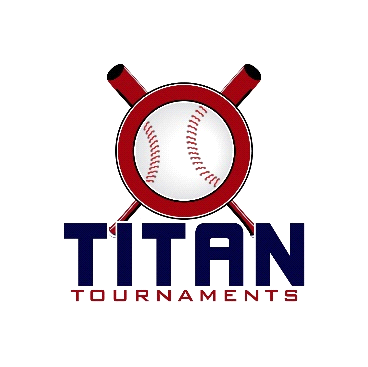 